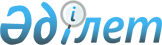 2009 жылға арналған Абай аудандық бюджеті туралы
					
			Күшін жойған
			
			
		
					Шығыс Қазақстан облысы Абай аудандық маслихатының 2008 жылғы 25           желтоқсандағы № 10-3 шешімі. Шығыс Қазақстан облысы Әділет департаментінің Абай ауданындағы Әділет басқармасында 2009 жылғы 14 қаңтарда N 5-5-85 тіркелді. Күші жойылды - Шығыс Қазақстан облысы Абай аудандық мәслихатының  2010 жылғы 25 қаңтардағы N 19-4 шешімімен

      Ескерту. Күші жойылды - Шығыс Қазақстан облысы Абай аудандық мәслихатының  2010.01.25 N 19-4 шешімімен.      “Қазақстан Республикасындағы жергілікті мемлекеттік басқару туралы” Қазақстан Республикасының 2001 жылғы 23 қаңтардағы № 148-2 Заңының 6-бабын, Қазақстан Республикасының 2008 жылғы 4 желтоқсандағы № 95-ІV Бюджеттік кодексінің 73, 75, 240-бабтарын, “2009-2011 жылдарға арналған Республикалық бюджет туралы” 2008 жылғы 4 желтоқсандағы № 96-ІV Қазақстан Республикасының Заңын, “2009 жылға арналған облыстық бюджет туралы” Шығыс Қазақстан облыстық мәслихатының 19 желтоқсан 2008 жылғы 10-шы сессиясының № 10/129-ІV, (Нормативтік құқықтық актілерді мемлекеттік тіркеу тізіліміне № 2491 болып тіркелген) шешімін басшылыққа ала отырып аудандық мәслихат ШЕШІМ ҚАБЫЛДАДЫ:



      1. 2009 жылға арналған аудандық бюджет № 1 қосымшаға сәйкес мынандай көлемде бекітілсін:

      1) Түсімдер 1054219,0 мың теңге;

      Соның ішінде:

      Кірістер бойынша 100523 мың теңге;

      Трансферттер 948333,9 мың теңге;

      2) Шығындар бойынша 1054219,0 мың теңге;

      Ескерту. 1-тармаққа өзгерту енгізілді - Шығыс Қазақстан облысы Абай аудандық мәслихатының 2009.02.12 N 12-4; 2009.04.21 N 14-2; 2009.07.17 N 15-4; 2009.10.21 N 16-3 шешімімен, 2009.11.23 N 17-2 шешімімен (01.01.2009 бастап қолданысқа енгізіледі).



      2. Ауданның жергілікті атқарушы органының резерві 2100 мың теңге, соның ішінде ауданның аумағындағы табиғи және техногендік сипаттағы төтенше жағдайларды жоюға арналған ауданның жергілікті атқарушы органының төтенше резерві 2100 мың теңге болып белгіленсін.



      3. 2009 жылға арналған аудандық бюджетте облыстық бюджеттен берілетін мынандай мөлшердегі нысаналы ағымдағы трансферттер көзделгені ескерілсін:

      Азаматтардың жекелеген санаттарына әлеуметтік көмек көрсетуге 22608 мың теңге;



      4. Жалпы сипаттағы мемлекеттік қызметтер көрсетуге бөлінетін қаржы көлемі 117771 мың теңге болып белгіленсін.

      Оның ішінде аудан мәслихатының аппаратына бөлінетін қаржы 8680 мың теңге; аудан әкімінің аппаратына 39225 мың теңге; қаржы бөліміне 8466 мың теңге; экономика және бюджеттік жоспарлау бөліміне 6113 мың теңге; ауылдық округ әкімдері аппаратына 51698 мың теңге болып белгіленсін.



      Осы қаржы ауылдық округ әкімдері аппаратының әрқайсысына төмендегідей көлемде бөлініп берілсін:

      1) Қарауыл ауылдық округі әкімі аппаратына 7858 мың теңге;

      2) Қасқабұлақ ауылдық округі әкімі аппаратына 5760 мың теңге;

      3) Кеңгірбай би ауылдық округі әкімі аппаратына 3923 мың теңге;

      4) Архат ауылдық округі әкімі аппаратына 6227 мың теңге;

      5) Көкбай ауылдық округі әкімі аппаратына 5946 мың теңге;

      6) Құндызды ауылдық округі әкімі аппаратына 6266 мың теңге;

      7) Тоқтамыс ауылдық округі әкімі аппаратына 5308 мың теңге;

      8) Саржал ауылдық округі әкімі аппаратына 6126 мың теңге;

      9) Медеу ауылдық округі әкімі аппаратына 5154 мың теңге;



      Және 123 001 007 кодындағы ауылдық округтерге бөлінетін қаржы   1047 мың теңге болып белгіленсін. Осы қаржы ауылдық округтер әкімі аппаратының әрқайсысына төмендегідей көлемде бөлініп берілсін:

      1) Қасқабұлақ ауылдық округі әкімі аппаратына 142 мың теңге;

      2) Архат ауылдық округі әкімі аппаратына 271 мың теңге;

      3) Көкбай ауылдық округі әкімі аппаратына 70 мың теңге;

      4) Құндызды ауылдық округі әкімі аппаратына 173 мың теңге;

      5) Тоқтамыс ауылдық округі әкімі аппаратына 67 мың теңге;

      6) Саржал ауылдық округі әкімі аппаратына 101 мың теңге;

      7) Медеу ауылдық округі әкімі аппаратына 162 мың теңге;

      8) Кеңгірбай би ауылдық округі әкімі аппаратына 11 мың теңге;

      9) Қарауыл ауылдық округі әкімі аппаратына 50 мың теңге;



      123 001 009 кодындағы ауылдық округтерге бөлінетін қаржы 1600 мың теңге болып белгіленсін. Осы қаржы ауылдық округтер әкімі аппаратының әрқайсысына төмендегідей көлемде бөлініп берілсін:

      1) Қарауыл ауылдық округі әкімі аппаратына 200 мың теңге;

      2) Қасқабұлақ ауылдық округі әкімі аппаратына 100 мың теңге;

      3) Кеңгірбай би ауылдық округі әкімі аппаратына 400 мың теңге;

      4) Архат ауылдық округі әкімі аппаратына 100 мың теңге;

      5) Көкбай ауылдық округі әкімі аппаратына 100 мың теңге;

      6) Құндызды ауылдық округі әкімі аппаратына 100 мың теңге;

      7) Тоқтамыс ауылдық округі әкімі аппаратына 100 мың теңге;

      8) Саржал ауылдық округі әкімі аппаратына 400 мың теңге;

      9) Медеу ауылдық округі әкімі аппаратына 100 мың теңге;

      Ескерту. 4-тармаққа өзгерту енгізілді - Шығыс Қазақстан облысы Абай аудандық мәслихатының 2009.02.12 N 12-4; 2009.04.21 N 14-2; 2009.07.17 N 15-4; 2009.10.21 N 16-3 шешімімен (01.01.2009 бастап қолданысқа енгізіледі).



      5. Қорғанысқа бөлінетін қаржы 2928 мың теңге болып белгіленсін.

      Ескерту. 5-тармаққа өзгерту енгізілді - Шығыс Қазақстан облысы Абай аудандық мәслихатының 2009.07.17 N 15-4 шешімімен (01.01.2009 бастап қолданысқа енгізіледі).



      6. Білім беруге бөлінетін қаржы 616343,5 мың теңге болып белгіленсін.

      Ескерту. 6-тармаққа өзгерту енгізілді - Шығыс Қазақстан облысы Абай аудандық мәслихатының 2009.02.12 N 12-4; 2009.04.21 N 14-2;   2009.10.21 N 16-3 шешімімен, 2009.11.23 N 17-2 шешімімен (01.01.2009 бастап қолданысқа енгізіледі).



      7. Әлеуметтік көмек және әлеуметтік қамсыздандыруға бөлінетін қаржы 110327 мың теңге болып белгіленсін. Оның ішінде 123 003 000 кодындағы ауылдық округтерге бөлінетін қаржы 5554 мың теңге болып белгіленсін. Осы қаржы ауылдық округтер бойынша төмендегідей көлемде бөлініп берілсін:

      1) Қарауыл ауылдық округі әкімі аппаратына 3280 мың теңге;

      2) Көкбай ауылдық округі әкімі аппаратына 292 мың теңге;

      3) Құндызды ауылдық округі әкімі аппаратына 527 мың теңге;

      4) Саржал ауылдық округі әкімі аппаратына 762 мың теңге;

      5) Медеу ауылдық округі әкімі аппаратына 302 мың теңге;

      6) Тоқтамыс ауылдық округі әкімі аппаратына 521 мың теңге;

      Ескерту. 7-тармаққа өзгерту енгізілді - Шығыс Қазақстан облысы Абай аудандық мәслихатының 2009.02.12 N 12-4; 2009.04.21 N 14-2; 2009.07.17 N 15-4; 2009.10.21 N 16-3 шешімімен (01.01.2009 бастап қолданысқа енгізіледі).



      8. Тұрғын үй-коммуналдық шаруашылыққа бөлінетін қаржы 26029 мың теңге болып белгіленсін. Оның ішінде: 123 008 000 кодындағы ауылдық округтерге бөлінетін қаржы 1440 мың теңге болып белгіленсін. Осы қаржы ауылдық округтер әкімі аппаратының әрқайсысына төмендегідей көлемде бөлініп берілсін:

      1) Қарауыл ауылдық округі әкімі аппаратына 1000 мың теңге;

      2) Қасқабұлақ ауылдық округі әкімі аппаратына 60 мың теңге;

      3) Кеңгірбай би ауылдық округі әкімі аппаратына 50 мың теңге;

      4) Архат ауылдық округі әкімі аппаратына 50 мың теңге;

      5) Көкбай ауылдық округі әкімі аппаратына 60 мың теңге;

      6) Құндызды ауылдық округі әкімі аппаратына 50 мың теңге;

      7) Тоқтамыс ауылдық округі әкімі аппаратына 40 мың теңге;

      8) Саржал ауылдық округі әкімі аппаратына 80 мың теңге;

      9) Медеу ауылдық округі әкімі аппаратына 50 мың теңге;



      123 009 000 кодындағы ауылдық округтерге бөлінетін қаржы 600 мың теңге болып белгіленсін. Осы қаржы ауылдық округтер әкімі аппаратының әрқайсысына төмендегідей көлемде бөлініп берілсін:

      1) Қарауыл ауылдық округі әкімі аппаратына 200 мың теңге;

      2) Қасқабұлақ ауылдық округі әкімі аппаратына 50 мың теңге;

      3) Кеңгірбай би ауылдық округі әкімі аппаратына 50 мың теңге;

      4) Архат ауылдық округі әкімі аппаратына 50 мың теңге;

      5) Көкбай ауылдық округі әкімі аппаратына 50 мың теңге;

      6) Құндызды ауылдық округі әкімі аппаратына 50 мың теңге;

      7) Тоқтамыс ауылдық округі әкімі аппаратына 50 мың теңге;

      8) Саржал ауылдық округі әкімі аппаратына 50 мың теңге;

      9) Медеу ауылдық округі әкімі аппаратына 50 мың теңге;

      Және 123 011 000 кодындағы қаржы 3434 мың теңге болып белгіленсін.

      Ескерту. 8-тармаққа өзгерту енгізілді - Шығыс Қазақстан облысы Абай аудандық мәслихатының 2009.04.21 N 14-2; 2009.07.17 N 15-4; 2009.10.21 N 16-3 шешімімен (01.01.2009 бастап қолданысқа енгізіледі).



      9. Мәдениет, спорт, туризм және ақпараттық кеңістікке бөлінетін  қаржы 83220 мың теңге болып белгіленсін.

      Ескерту. 9-тармаққа өзгерту енгізілді - Шығыс Қазақстан облысы Абай аудандық мәслихатының 2009.02.12 N 12-4; 2009.04.21 N 14-2; 2009.07.17 N 15-4; 2009.10.21 N 16-3 шешімімен (01.01.2009 бастап қолданысқа енгізіледі).



      10. Ауыл, су, орман, балық шаруашылығы,ерекше қорғалатын табиғиаумақтар, қоршаған ортаны және жануарлар дүниесін қорғау, жер қатынастарына бөлінетін қаржы 24645,4 мың теңге болып белгіленсін.

      Ескерту. 10-тармаққа өзгерту енгізілді - Шығыс Қазақстан облысы Абай аудандық мәслихатының 2009.02.12 N 12-4; 2009.04.21 N 14-2; 2009.07.17 N 15-4; 2009.10.21 N 16-3 шешімімен, 2009.11.23 N 17-2 шешімімен (01.01.2009 бастап қолданысқа енгізіледі).



      11. Өнеркәсіп, сәулет,қала құрылысы және құрылыс қызметіне бөлінетін қаржы 7436 мың теңге болып белгіленсін.

      Ескерту. 11-тармаққа өзгерту енгізілді - Шығыс Қазақстан облысы Абай аудандық мәслихатының 2009.02.12 N 12-4; 2009.04.21 N 14-2; 2009.07.17 N 15-4 шешімімен (01.01.2009 бастап қолданысқа енгізіледі).



      12. Көлік және коммуникацияларға бөлінетін қаржы 57671,0 мың теңге болып белгіленсін.

      Ескерту. 12-тармаққа өзгерту енгізілді - Шығыс Қазақстан облысы Абай аудандық мәслихатының 2009.04.21 N 14-2; 2009.10.21 N 16-3 шешімімен (01.01.2009 бастап қолданысқа енгізіледі).



      13. Басқаларға бөлінетін қаржы 7649 мың теңге болып белгіленсін.

      Ескерту. 13-тармаққа өзгерту енгізілді - Шығыс Қазақстан облысы Абай аудандық мәслихатының 2009.04.21 N 14-2; 2009.07.17 N 15-4; 2009.10.21 N 16-3 шешімімен (01.01.2009 бастап қолданысқа енгізіледі).



      14. Қазақстан Республикасы Еңбек кодесінің 238 бабының 2, 3 тармақтарына сәйкес ауылдық жерлерде жұмыс істейтін денсаулық сақтау, білім беру, әлеуметтік қамсыздандыру, мәдениет және спорт азаматтық қызметшілеріне бюджет қаражаты есебінен төленетін жалақылары мен тарифтік ставкалары қызметтің осы түрлерімен қалалық жағдайларда шұғылданатын азаматтық қызметшілердің жалақыларымен және ставкаларымен салыстырғанда 25 пайызға арттырылып белгіленсін.



      Ауылдық жерлерде жұмыс істейтін денсаулық сақтау, әлеуметтік қамсыздандыру,білім беру, мәдениет және спорт мамандары лауазымдарының тізбесін жергілікті өкілді органмен келісу бойынша жергілікті атқарушы орган анықтайды.



      15. № 2 қосымшаға сәйкес 2009 жылға арналған аудандық бюджеттің бюджеттік даму бағдарламалар тізбесі бекітілсін.



      16. № 3 қосымшаға сәйкес 2009 жылға арналған аудандық бюджетті атқару барысында секвестрлеуге жатпайтын бюджеттік бағдарламалар тізбесі бекітілсін.



      2. Аудандық мәслихаттың 2007 жылғы 24 желтоқсандағы № 3-3 “2008 жылға арналған Абай аудандық бюджеті туралы"(08.01.2008 жылғы мемлекеттік тіркеу нөмірі № 5-5-61,“Абай елі” № 1(035) 1-15 қаңтар, 2008 жылғы) шешімнің күші жойылсын.



      3. Осы шешім 2009 жылдың 1 қаңтарынан бастап қолданысқа енгізіледі.



      4. Осы шешім Шығыс Қазақстан облысы Әділет департаменті Абай ауданының Әділет басқармасында тіркеуден өткен күннен бастап күшіне енеді.

      

      Сессия төрағасы:                               Б. Тілеубай

      

      Абай аудандық

      мәслихатының хатшысы:                          Т. Аманғазы

Шығыс Қазақстан облысы

Абай аудандық мәслихатының

2008 жылғы 25 желтоқсандағы

№ 10-3 шешіміне № 1 қосымша 

      2009 жылға арналған аудандық бюджет      Ескерту. 1-қосымша жаңа редакцияда - Шығыс Қазақстан облысы Абай аудандық мәслихатының 2009.11.23 N 17-2 шешімімен (01.01.2009 бастап қолданысқа енгізіледі).

 Шығыс Қазақстан облысы

Абай аудандық маслихатының

2008 жылғы 25 желтоқсандағы

№ 10-3 шешіміне № 2 қосымша 

 2009 жылға арналған Абай ауданының

бюджетінің даму бағдарламалар тізімі      Ескерту. 2-қосымшаға өзгерту енгізілді - Шығыс Қазақстан облысы Абай аудандық мәслихатының 2009.04.21 N 14-2 шешімімен (01.01.2009 бастап қолданысқа енгізіледі).

Шығыс Қазақстан облысы

Абай аудандық маслихатының

2008 жылғы 25 желтоқсандағы

№ 10-3 шешіміне № 3 қосымша 

2009 жылға арналған Абай ауданының бюджеті бойынша

секвестрлеуге жатпайтын бағдарламалары тізімі   

      

      Абай ауданынң экономика

      және бюджеттік жоспарлау

      бөлімінің бастығы                                Б. Тәттібеков
					© 2012. Қазақстан Республикасы Әділет министрлігінің «Қазақстан Республикасының Заңнама және құқықтық ақпарат институты» ШЖҚ РМК
				СанатыСыныбыІшкі сыны

быЕрек

шелігіКіріс түрлеріБарлық кірістер

(мың теңге)123456ТҮСІМДЕР1 054 219,0КІРІСТЕР100 523,01Салықтық түсімдер95 770,001Табыс салығы36 155,02Жеке табыс салығы36 155,001Төлем көзінен салық салынатын табыстардан ұсталатын жеке табыс салығы28 000,002Төлем көзінен салық салынбайтын табыстардан ұсталатын жеке табыс салығы7 700,003Қызметін біржолғы талон бойынша жүзеге асыратын жеке тұлғалардан алынатын жеке табыс салығы455,003Әлеуметтік салық43 088,01Әлеуметтік салық43 088,001Әлеуметтік салық43 088,004Меншікке салынатын салықтар13 705,01Мүлікке салынатын салықтар2 689,001Заңды тұлғалардың және жеке кәсіпкерлердің мүлкіне салынатын салық2 150,002Жеке тұлғалардың мүлікке салынатын салық539,03Жер салығы671,001Ауыл шаруашылығы мақсатындағы жерлерге жеке тұлғалардан алынатын жер салығы12,002Елдi мекендер жерлерiне жеке тұлғалардан алынатын жер салығы445,003Өнеркәсіп,көлік,байланыс,қорғаныс жерлеріне және ауылшаруашылығына арналмаған өзге де жерге салынатын жер салығы07Ауыл шаруашылығы мақсатындағы жерлерге заңды тұлғалардан, жеке кәсіпкерлерден, жеке нотариустар мен адвокаттардан алынатын жер салығы34,008Елді мекендер жерлеріне заңды тұлғалардан, жеке кәсіпкерлерден, жеке нотариустар мен адвокаттардан алынатын жер салығы180,001Заңды тұлғалардан көлік құралдарына салынатын салық395,002Жеке тұлғалардан көлік құралдарына салынатын салық8 100,005Тауарларға, жұмыстарға және қызметтерге салынатын iшкi салықтар2 021,02Акциздер506,096Заңды және жеке тұлғалар бөлшек саудада өткізетін, сондай-ақ өзінің өндірістік мұқтаждарына пайдаланылатын бензин (авиациялықты қоспағанда)500,097Заңды және жеке тұлғаларға бөлшек саудада өткізетін, сондай-ақ өз өндірістік мұқтаждарына пайдаланылатын дизель отыны6,03Табиғи және басқа ресурстарды пайдаланғаны үшiн түсетiн түсiмдер118,015Жер учаскелерін пайдаланғаны үшін төлем118,04Кәсіпкерлік және кәсіби қызметті жүргізгені үшін алынатын алымдар1 217,001Жеке кәсіпкерлерді мемлекеттік тіркегені үшін алынатын алым158,002Жекелеген қызмет түрлерімен айналысу құқығы үшін алынатын лицензиялық алым648,003Заңды тұлғаларды мемлекеттiк тiркегенi және филиалдар мен өкiлдiктердi есептiк тiркегенi, сондай-ақ оларды қайта тіркегені үшiн алым14,005Жылжымалы мүлікті кепілдікке салуды мемлекеттік тіркегені және кеменiң немесе жасалып жатқан кеменiң ипотекасы үшін алынатын алым10,014Көлік құралдарын мемлекеттік тіркегені, сондай-ақ оларды қайта тіркегені үшін алым10,018Жылжымайтын мүлікке және олармен мәміле жасау құқығын мемлекеттік тіркегені үшін алынатын алым350,020Жергілікті маңызы бар және елді мекендердегі жалпы пайдаланудағы автомобиль жолдарының бөлу жолағында сыртқы (көрнекі) жарнамаларды орналастырғаны үшін алынатын төлем27,05Құмар ойын бизнеске салық180,002Тіркелген салық180,008Заңдық мәнді іс-әрекеттерді жасағаны және (немесе) оған уәкілеттігі бар мемлекеттік органдар немесе лауазымды адамдар құжаттар бергені үшін алынатын міндетті төлемдер801,01Мемлекеттік баж801,002Мемлекеттік мекемелерге сотқа берілетін талап арыздарынан алынатын мемлекеттік бажды қоспағанда, мемлекеттік баж сотқа берілетін талап арыздардан, ерекше талап ету істері арыздарынан, ерекше жүргізілетін істер бойынша арыздардан (шағымдардан), сот бұйрығын шығару туралы өтініштерден, атқару парағының дубликатын беру туралы шағымдардан, аралық (төрелік) соттардың және шетелдік соттардың шешімдерін мәжбүрлеп орындауға атқару парағын беру туралы шағымдардың, сот актілерінің атқару парағының және өзге де құжаттардың көшірмелерін қайта беру туралы шағымдардан алынады360,003Нотариаттық іс-қимылдар жасағаны үшін, мемлекеттік баж0,004Азаматтық хал актілерін тіркегені үшін, сондай-ақ азаматтарға азаматтық хал актілерін тіркеу туралы куәліктерді және азаматтық хал актілері жазбаларын өзгертуге, толықтыруға және қалпына келтіруге байланысты куәліктерді қайтадан бергені үшін мемлекеттік баж315,005Шет елге баруға және Қазақстан Республикасына басқа мемлекеттерден адамдарды шақыруға құқық беретін құжаттарды ресімдегені үшін, сондай-ақ осы құжаттарға өзгерістер енгізгені үшін мемлекеттік баж0,007Қазақстан Республикасының азаматтығын алу, Қазақстан Республикасының азаматтығын қалпына келтіру және Қазақстан Республикасының азаматтығын тоқтату туралы құжаттарды ресімдегені үшін мемлекеттік баж0,008Тұрғылықты жерін тіркегені үшін мемлекеттік баж67,009Аңшы куәлігін бергені және оны жыл сайын тіркегені үшін мемлекеттік баж3,010Жеке және заңды тұлғалардың азаматтық, қызметтік қаруының (аңшылық суық қаруды, белгі беретін қаруды, ұңғысыз атыс қаруын, механикалық шашыратқыштарды, көзден жас ағызатын немесе тітіркендіретін заттар толтырылған аэрозольді және басқа құрылғыларды, үрлемелі қуаты 7,5 Дж-дан аспайтын пневматикалық қаруды қоспағанда және калибрі 4,5 мм-ге дейінгілерін қоспағанда) әрбір бірлігін тіркегені және қайта тіркегені үшін алынатын мемлекеттік баж13,012Қаруды және оның оқтарын сақтауға немесе сақтау мен алып жүруге, тасымалдауға, Қазақстан Республикасының аумағына әкелуге және Қазақстан Республикасынан әкетуге рұқсат бергені үшін алынатын мемлекеттік баж39,021Тракторшы-машинистің куәлігі берілгені үшін алынатын мемлекеттік баж4,02Салықтық емес түсімдер3 847,001Мемлекеттік меншіктен түсетін кірістер1 497,03Мемлекет меншігіндегі акциялардың мемлекеттік пакеттеріне дивидендтер7,002Коммуналдық меншіктегі акциялардың мемлекеттік пакетіне берілетін дивидендтер7,05Мемлекет меншігіндегі мүлікті жалға беруден түсетін кірістер1 490,004Коммуналдық меншіктегі мүлікті жалдаудан түсетін кірістер1 490,004Мемлекеттік бюджеттен қаржыландырылатын, сондай-ақ Қазақстан Республикасы Ұлттық Банкінің бюджетінен (шығыстар сметасынан) ұсталатын және қаржыландырылатын мемлекеттік мекемелер салатын айыппұлдар, өсімпұлдар, санкциялар, өндіріп алулар1 466,01Мұнай секторы ұйымдарынан түсетін түсімдерді қоспағанда, мемлекеттік бюджеттен қаржыландырылатын, сондай-ақ Қазақстан Республикасы Ұлттық Банкінің бюджетінен (шығыстар сметасынан) ұсталатын және қаржыландырылатын мемлекеттік мекемелер салатын айыппұлдар, өсімпұлдар, санкциялар, өндіріп алулар1 466,005Жергілікті мемлекеттік органдар салатын әкімшілік айыппұлдар, өсімпұлдар, санкциялар1 460,014Жергілікті бюджеттен қаржыландырылатын мемлекеттік мекемелермен алынатын өзге де айыппұлдар, өсімпұлдар, санкциялар6,006Басқа да салықтық емес түсімдер884,01Басқа да салықтық емес түсімдер884,007Бұрын жергілікті бюджеттен алынған, пайдаланылмаған қаражаттардың қайтарылуы4,009Жергілікті бюджетке түсетін салықтық емес басқа да түсімдер880,03Негізгі капиталды сатудан түсетін түсімдер906,003Жерді және материалдық емес активтерді сату906,01Жерді сату906,001Жер учаскелерін сатудан түсетін түсімдер906,04Трансферттердің түсімдері948 333,902Мемлекеттік басқарудың жоғары тұрған органдарынан түсетін трансферттер948 333,92Облыстық бюджеттен түсетін трансферттер948 333,901Ағымдағы нысаналы трансферттер90 740,902Нысаналы даму трансферттері03Субвенциялар857 593,08Бюджет қаражаттарының пайдаланылатын қалдықтары5 362,101Бюджет қаражаты қалдықтары5 362,11Бюджет қаражатының бос қалдықтары5 362,101Бюджет қаражатының бос қалдықтары5 362,1Функ

цио

нал

дық

топКіші

функ

цияБюд

жет

тік

бағ

дар

лама

лар

дың

әкiм

шiсiБағ

дар

ламаКіші

бағ

дар

ламаII.ШЫҒЫСТАР ЖӘНЕ НЕСИЕЛЕУ.Сомасы

(мың теңге)ШЫҒЫСТАР.1 054 219,01Жалпы сипаттағы мемлекеттiк қызметтер117 771,001Мемлекеттiк басқарудың жалпы функцияларын орындайтын өкiлдi, атқарушы және басқа органдар102 774,0112Аудан (облыстық маңызы бар қала) мәслихатының аппараты8 455,0001Аудан (облыстық маңызы бар қала) мәслихатының қызметін қамтамасыз ету8 455,0003Жергілікті органдардың аппараттары8 025,0007Мемлекеттік қызметшілердің біліктілігін арттыру280,0009Мемлекеттік органдарды материалдық-техникалық жарақтандыру150,0100Депутаттық қызмет0,0122Аудан (облыстық маңызы бар қала) әкімінің аппараты40 648,0001Аудан (облыстық маңызы бар қала) әкімінің қызметін қамтамасыз ету39 866,0003Жергілікті органдардың аппараттары37 428,0007Мемлекеттік қызметшілердің біліктілігін арттыру512,0009Мемлекеттік органдарды материалдық-техникалық жарақтандыру1 926,0002Ақпараттық жүйелер құру782,0123Қаладағы аудан, аудандық маңызы бар қала, кент, ауыл (село), ауылдық (селолық) округ әкімінің аппараты53 671,0001Қаладағы ауданның, аудандық маңызы бар қаланың, кенттің, ауылдың (селоның), ауылдық (селолық) округтің әкімі аппаратының қызметін қамтамасыз ету53 671,0003Жергілікті органдардың аппараттары51 024,0007Мемлекеттік қызметшілердің біліктілігін арттыру1 047,0009Мемлекеттік органдарды материалдық-техникалық жарақтандыру1 600,002Қаржылық қызмет9 042,0452Ауданның (облыстық маңызы бар қаланың) қаржы бөлімі9 042,0001Қаржы бөлімінің қызметін қамтамасыз ету8 987,0003Жергілікті органдардың аппараттары8 945,0007Мемлекеттік қызметшілердің біліктілігін арттыру42,0002Ақпараттық жүйелер құру003Салық салу мақсатында мүлікті бағалауды жүргізу54,0004Біржолғы талондарды беру жөніндегі жұмысты және біржолғы талондарды іске асырудан сомаларды жинаудың толықтығын қамтамасыз етуді ұйымдастыру1,005Жоспарлау және статистикалық қызмет5 955,0453Ауданның (облыстық маңызы бар қаланың) экономика және бюджеттік жоспарлау бөлімі5 955,0001Экономика және бюджеттік жоспарлау бөлімнің қызметін қамтамасыз ету5 955,0003Жергілікті органдардың аппараттары5 919,0007Мемлекеттік қызметшілердің біліктілігін арттыру36,02Қорғаныс2 928,001Әскери мұқтаждар2 928,0122Аудан (облыстық маңызы бар қала) әкімінің аппараты2 928,0005Жалпыға бірдей әскери міндетті атқару шеңберіндегі іс-шаралар2 928,04Бiлiм беру616 343,501Мектепке дейiнгi тәрбие және оқыту8 373,0464Ауданның (облыстық маңызы бар қаланың) білім беру бөлімі8 373,0009Мектепке дейінгі тәрбие ұйымдарының қызметін қамтамасыз ету8 373,002Бастауыш, негізгі орта және жалпы орта білім беру594 661,5464Ауданның (облыстық маңызы бар қаланың) білім беру бөлімі594 661,5003Жалпы білім беру545 987,0101Мектеп-интернатар12 195,0105Бастауыш, негізгі орта және жалпы орта білім беру мектептер, гимназиялар, лицейлер, бейіндік мектептер, мектеп-балабақшалар533 792,0006Балалар үшін қосымша білім беру36 933,0010Республикалық бюджеттен берілетін нысаналы трансферттердің есебінен білім берудің мемлекеттік жүйесіне оқытудың жаңа технологияларын енгізу11 741,5011Республикалық бюджеттен берілетін трансферттер есебiнен11 741,509Бiлiм беру саласындағы өзге де қызметтер13 309,0464Ауданның (облыстық маңызы бар қаланың) білім беру бөлімі13 309,0001Білім беру бөлімінің қызметін қамтамасыз ету5 805,0003Жергілікті органдардың аппараттары5 389,0007Мемлекеттік қызметшілердің біліктілігін арттыру66,0009Мемлекеттік органдарды материалдық-техникалық жарақтандыру350,0005Ауданның (облыстық маңызы бар қаланың) мемлекеттік білім беру мекемелер үшін оқулықтар мен оқу-әдiстемелiк кешендерді сатып алу және жеткізу7 504,0099Республикалық бюджеттен берілетін нысаналы трансферттер есебiнен ауылдық елді мекендер саласының мамандарын әлеуметтік қолдау шараларын іске асыру0,06Әлеуметтiк көмек және әлеуметтiк қамсыздандыру110 327,002Әлеуметтiк көмек99 643,0123Қаладағы аудан, аудандық маңызы бар қала, кент, ауыл (село), ауылдық (селолық) округ әкімінің аппараты5 554,0003Мұқтаж азаматтарға үйінде әлеуметтік көмек көрсету5 554,0451Ауданның (облыстық маңызы бар қаланың) жұмыспен қамту және әлеуметтік бағдарламалар бөлімі94 089,0002Еңбекпен қамту бағдарламасы16 596,0100Қоғамдық жұмыстар10 884,0101Жұмыссыздарды кәсіптік даярлау және қайта даярлау1 269,0102Халықты жұмыспен қамту саласында азаматтарды әлеуметтік қорғау жөніндегі қосымша шаралар1 216,0103Республикалық бюджеттен ағымдағы нысаналы трансферттер есебінен әлеуметтік жұмыс орындар және жастар тәжірибесі бағдарламасын кеңейту3 227,0004Ауылдық жерлерде тұратын денсаулық сақтау, білім беру, әлеуметтік қамтамасыз ету, мәдениет және спорт мамандарына отын сатып алуға Қазақстан Республикасының заңнамасына сәйкес әлеуметтік көмек көрсету3 949,0005Мемлекеттік атаулы әлеуметтік көмек9 466,0011Республикалық бюджеттен берілетін трансферттер есебiнен2 533,0015Жергілікті бюджет қаражаты есебінен6 933,0006Тұрғын үй көмегі5 696,0007Жергілікті өкілетті органдардың шешімі бойынша мұқтаж азаматтардың жекелеген топтарына әлеуметтік көмек25 905,0010Үйден тәрбиеленіп оқытылатын мүгедек балаларды материалдық қамтамасыз ету3 212,001618 жасқа дейінгі балаларға мемлекеттік жәрдемақылар28 265,0011Республикалық бюджеттен берілетін трансферттер есебiнен7 421,0015Жергілікті бюджет қаражаты есебінен20 844,0017Мүгедектерді оңалту жеке бағдарламасына сәйкес, мұқтаж мүгедектерді міндетті гигиеналық құралдармен қамтамасыз етуге, және ымдау тілі мамандарының, жеке көмекшілердің қызмет көрсету1 000,009Әлеуметтiк көмек және әлеуметтiк қамтамасыз ету салаларындағы өзге де қызметтер10 684,0451Ауданның (облыстық маңызы бар қаланың) жұмыспен қамту және әлеуметтік бағдарламалар бөлімі10 684,0001Жұмыспен қамту және әлеуметтік бағдарламалар бөлімінің қызметін қамтамасыз ету9 834,0003Жергілікті органдардың аппараттары9 761,0007Мемлекеттік қызметшілердің біліктілігін арттыру73,0011Жәрдемақыларды және басқа да әлеуметтік төлемдерді есептеу, төлеу мен жеткізу бойынша қызметтерге ақы төлеу850,0099Республикалық бюджеттен берілетін нысаналы трансферттер есебiнен ауылдық елді мекендер саласының мамандарын әлеуметтік қолдау шараларын іске асыру0,07Тұрғын үй-коммуналдық шаруашылық26 029,001Тұрғын үй шаруашылығы1 600,0458Ауданның (облыстық маңызы бар қаланың) тұрғын үй-коммуналдық шаруашылығы, жолаушылар көлігі және автомобиль жолдары бөлімі1 600,0004Азаматтардың жекелеген санаттарын тұрғын үймен қамтамасыз ету1 600,0015Жергілікті бюджет қаражаты есебінен1 600,002Коммуналдық шаруашылық18 955,0458Ауданның (облыстық маңызы бар қаланың) тұрғын үй-коммуналдық шаруашылығы, жолаушылар көлігі және автомобиль жолдары бөлімі18 955,0012Сумен жабдықтау және су бөлу жүйесінің қызмет етуі18 955,0123Қаладағы аудан, аудандық маңызы бар қала, кент, ауыл (село), ауылдық (селолық) округ әкімінің аппараты0,0015Өңірлік жұмыспен қамту және кадрларды қайта даярлау стратегиясын іске асыру шеңберінде инженерлік коммуникациялық инфрақұрылымды жөндеу және елді-мекендерді көркейту0,0027Республикалық бюджеттен берілетін трансферттер есебiнен0,0029Ауданның (облыстық маңызы бар қаланың)бюджет қаражаты есебінен0,003Елді-мекендерді көркейту5 474,0123Қаладағы аудан, аудандық маңызы бар қала, кент, ауыл (село), ауылдық (селолық) округ әкімінің аппараты5 474,0008Елді мекендерде көшелерді жарықтандыру1 440,0009Елді мекендердің санитариясын қамтамасыз ету600,0011Елді мекендерді абаттандыру мен көгалдандыру3 434,08Мәдениет, спорт, туризм және ақпараттық кеңістiк83 220,001Мәдениет саласындағы қызмет56 996,0455Ауданның (облыстық маңызы бар қаланың) мәдениет және тілдерді дамыту бөлімі56 996,0003Мәдени-демалыс жұмысын қолдау56 996,002Спорт1 973,0465Ауданның (облыстық маңызы бар қаланың) Дене шынықтыру және спорт бөлімі1 973,0006Аудандық (облыстық маңызы бар қалалық) деңгейде спорттық жарыстар өткiзу84,0007Әртүрлi спорт түрлерi бойынша аудан (облыстық маңызы бар қала) құрама командаларының мүшелерiн дайындау және олардың облыстық спорт жарыстарына қатысуы1 889,0467Ауданның (облыстық маңызы бар қаланың) құрылыс бөлімі0,0008Спорт объектілерін дамыту0,0015Жергілікті бюджет қаражаты есебінен0,003Ақпараттық кеңiстiк12 461,0455Ауданның (облыстық маңызы бар қаланың) мәдениет және тілдерді дамыту бөлімі12 461,0006Аудандық (қалалық) кiтапханалардың жұмыс iстеуi12 261,0007Мемлекеттік тілді және Қазақстан халықтарының басқа да тілдерін дамыту200,009Мәдениет, спорт, туризм және ақпараттық кеңiстiктi ұйымдастыру жөнiндегi өзге де қызметтер11 790,0455Ауданның (облыстық маңызы бар қаланың) мәдениет және тілдерді дамыту бөлімі4 701,0001Мәдениет және тілдерді дамыту бөлімінің қызметін қамтамасыз ету4 701,0003Жергілікті органдардың аппараттары4 665,0007Мемлекеттік қызметшілердің біліктілігін арттыру36,0099Республикалық бюджеттен берілетін нысаналы трансферттер есебiнен ауылдық елді мекендер саласының мамандарын әлеуметтік қолдау шараларын іске асыру0,0456Ауданның (облыстық маңызы бар қаланың) ішкі саясат бөлімі4 674,0001Ішкі саясат бөлімінің қызметін қамтамасыз ету4 583,0003Жергілікті органдардың аппараттары4 358,0007Мемлекеттік қызметшілердің біліктілігін арттыру75,0009Мемлекеттік органдарды материалдық-техникалық жарақтандыру150,0003Жастар саясаты саласындағы өңірлік бағдарламаларды іске асыру91,0465Ауданның (облыстық маңызы бар қаланың) Дене шынықтыру және спорт бөлімі2 415,0001Дене шынықтыру және спорт бөлімінің қызметін қамтамасыз ету2 415,0003Жергілікті органдардың аппараттары2 304,0007Мемлекеттік қызметшілердің біліктілігін арттыру111,0099Республикалық бюджеттен берілетін нысаналы трансферттер есебiнен ауылдық елді мекендер саласының мамандарын әлеуметтік қолдау шараларын іске асыру0,010Ауыл, су, орман, балық шаруашылығы, ерекше қорғалатын табиғи аумақтар, қоршаған ортаны және жануарлар дүниесін қорғау, жер қатынастары24 645,401Ауыл шаруашылығы6 384,4462Ауданның (облыстық маңызы бар қаланың) ауыл шаруашылық бөлімі5 205,0001Ауыл шаруашылығы бөлімінің қызметін қамтамасыз ету5 205,0003Жергілікті органдардың аппараттары5 140,0007Мемлекеттік қызметшілердің біліктілігін арттыру65,0453Ауданның (облыстық маңызы бар қаланың) экономика және бюджеттік жоспарлау бөлімі1 179,4099Республикалық бюджеттен берілетін нысаналы трансферттер есебiнен ауылдық елді мекендер саласының мамандарын әлеуметтік қолдау шараларын іске асыру1 179,406Жер қатынастары3 640,0463Ауданның (облыстық маңызы бар қаланың) жер қатынастары бөлімі3 640,0001Жер қатынастары бөлімінің қызметін қамтамасыз ету3 640,0003Жергілікті органдардың аппараттары3 490,0009Мемлекеттік органдарды материалдық-техникалық жарақтандыру150,009Ауыл, су, орман, балық шаруашылығы және қоршаған ортаны қорғау мен жер қатынастары саласындағы өзге де қызметтер14 621,0123Қаладағы аудан, аудандық маңызы бар қала, кент, ауыл (село), ауылдық (селолық) округ әкімінің аппараты14 621,0019Өңірлік жұмыспен қамту және кадрларды қайта даярлау стратегиясын іске асыру шеңберінде ауылдарда (селоларда), ауылдық (селолық) округтерде әлеуметтік жобаларды қаржыландыру14 621,0027Республикалық бюджеттен берілетін трансферттер есебiнен12 621,0029Ауданның (облыстық маңызы бар қаланың)бюджет қаражаты есебінен2 000,011Өнеркәсіп, сәулет, қала құрылысы және құрылыс қызметі7 436,002Сәулет, қала құрылысы және құрылыс қызметі7 436,0467Ауданның (облыстық маңызы бар қаланың) құрылыс бөлімі3 711,0001Құрылыс бөлімінің қызметін қамтамасыз ету3 711,0003Жергілікті органдардың аппараттары3 411,0007Мемлекеттік қызметшілердің біліктілігін арттыру150,0009Мемлекеттік органдарды материалдық-техникалық жарақтандыру150,0468Ауданның (облыстық маңызы бар қаланың) сәулет және қала құрылысы бөлімі3 725,0001Қала құрылысы және сәулет бөлімінің қызметін қамтамасыз ету3 725,0003Жергілікті органдардың аппараттары3 375,0007Мемлекеттік қызметшілердің біліктілігін арттыру150,0009Мемлекеттік органдарды материалдық-техникалық жарақтандыру200,012Көлiк және коммуникация57 671,001Автомобиль көлiгi19 375,0123Қаладағы аудан, аудандық маңызы бар қала, кент, ауыл (село), ауылдық (селолық) округ әкімінің аппараты11 200,0013Аудандық маңызы бар қалаларда, кенттерде, ауылдарда (селоларда), ауылдық (селолық) округтерде автомобиль жолдарының жұмыс істеуін қамтамасыз ету11 200,0015Жергілікті бюджет қаражаты есебінен11 200,0458Ауданның (облыстық маңызы бар қаланың) тұрғын үй-коммуналдық шаруашылығы, жолаушылар көлігі және автомобиль жолдары бөлімі8 175,0023Автомобиль жолдарының жұмыс істеуін қамтамасыз ету8 175,0015Жергілікті бюджет қаражаты есебінен8 175,009Көлiк және коммуникациялар саласындағы өзге де қызметтер38 296,0458Ауданның (облыстық маңызы бар қаланың) тұрғын үй-коммуналдық шаруашылығы, жолаушылар көлігі және автомобиль жолдары бөлімі38 296,0008Өңірлік жұмыспен қамту және кадрларды қайта даярлау стратегиясын іске асыру шеңберінде аудандық маңызы бар автомобиль жолдарын, қала және елді-мекендер көшелерін жөндеу және ұстау38 296,0027Республикалық бюджеттен берілетін трансферттер есебiнен27 110,0029Ауданның (облыстық маңызы бар қаланың)бюджет қаражаты есебінен11 186,0024Кентiшiлiк (қалаiшiлiк) және ауданiшiлiк қоғамдық жолаушылар тасымалдарын ұйымдастыру13Басқалар7 649,003Кәсiпкерлiк қызметтi қолдау және бәсекелестікті қорғау3 989,0469Ауданның (облыстық маңызы бар қаланың) кәсіпкерлік бөлімі3 989,0001Кәсіпкерлік бөлімі қызметін қамтамасыз ету3 839,0003Жергілікті органдардың аппараттары3 586,0007Мемлекеттік қызметшілердің біліктілігін арттыру103,0009Мемлекеттік органдарды материалдық-техникалық жарақтандыру150,0003Кәсіпкерлік қызметті қолдау150,009Басқалар3 660,0452Ауданның (облыстық маңызы бар қаланың) қаржы бөлімі900,0012Ауданның (облыстық маңызы бар қаланың) жергілікті атқарушы органының резерві900,0100Ауданның (облыстық маңызы бар қаланың) аумағындағы табиғи және техногендік сипаттағы төтенше жағдайларды жоюға арналған ауданның (облыстық маңызы бар қаланың) жергілікті атқарушы органының төтенше резерві900,0458Ауданның (облыстық маңызы бар қаланың) тұрғын үй-коммуналдық шаруашылығы, жолаушылар көлігі және автомобиль жолдары бөлімі2 760,0001Тұрғын үй-коммуналдық шаруашылығы, жолаушылар көлігі және автомобиль жолдары бөлімінің қызметін қамтамасыз ету2 760,0003Жергілікті органдардың аппараттары2 575,0007Мемлекеттік қызметшілердің біліктілігін арттыру35,0009Мемлекеттік органдарды материалдық-техникалық жарақтандыру150,015Трансферттер199,101Трансферттер199,1452Ауданның (облыстық маңызы бар қаланың) қаржы бөлімі199,1006Нысаналы пайдаланылмаған (толық пайдаланылмаған) трансферттерді қайтару199,1Функ

цион

алдық

топКіші

функ

цияБағдар

лама

әкім

шісіБағдар

ламаКіші

бағдар

ламаАтауыБюджеттік даму бағдарламаларыИнвестициялық жобалар1Жалпы сипаттағы мемлекеттік қызметтер01Мемлекеттiк басқарудың жалпы функцияларын орындайтын өкiлдi, атқарушы және басқа органдар122Аудан (облыстық маңызы бар қала) әкімінің аппараты002Ақпараттық жүйелер құруФунк

цион

алдық

топКіші

функ

цияБюджет

тік

бағдар

лама

лардың

әкiм

шiсiБағ

дар

ламаКіші

бағдар

ламаII. ШЫҒЫСТАР ЖӘНЕ НЕСИЕЛЕУ.ШЫҒЫСТАР.04Бiлiм беру2Жалпы бастауыш, жалпы негізгі, жалпы орта бiлiм беру464Ауданның (облыстық маңызы бар қаланың) білім беру бөлімі003Жалпы білім беру005Ауданның (облыстық маңызы бар қаланың) мемлекеттiк бiлiм беру ұйымдары үшiн оқулықтар сатып алу және жеткiзу